St. Xavier’s Catholic College of Engineering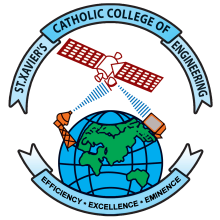 An Autonomous Institution, Affiliated to Anna University, ChennaiAccredited with Grade ‘A’ by NAACUG Programs CE, CSE, EEE, ECE, IT and ME Accredited by NBARecognized Under Section 2(f) and 12(B) of UGC Act 1956Chunkankadai, Nagercoil – 629003Office of the Controller of ExaminationsPh.D. Scholar’s Profile for Course Work Registration(to be submitted only one time by a scholar)Enclose i) copy of the provisional registration letter obtained from the Centre for Research, Anna University and ii) copy of the minutes of the first DC meeting.Send soft copy of passport size photo to coeoffice@sxcce.edu.in. The file format shall be jpg, and size shall be less than or equal to 100 kb. The file name of the soft copy of the photo shall be the register number of the scholar. Note: This photo will be printed in the grade sheet.Signature of the ScholarSignature of the HoD of the Supervisor                                    Signature of the SupervisorDean-Research							                    Principal……………………………………………………………………………………For Office UseEntered and verified by:Controller of ExaminationsDepartmentRegister NumberNameGenderDate of BirthParent NameCommunityReligionCountryStateCityPin CodeAddressMobile NumberEmailAadhaar Number